Publicado en Madrid el 21/11/2022 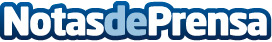 Nace el nuevo proyecto del aventurero Karlos Simón Viajes y ExpedicionesEl aventurero experto en inmersión submarina crea su propio negocio donde acercará a sus clientes a experiencias únicas por todos los continentes Datos de contacto:Laura BermejoMiss Zoe Comunicación654 697 620Nota de prensa publicada en: https://www.notasdeprensa.es/nace-el-nuevo-proyecto-del-aventurero-karlos Categorias: Viaje Entretenimiento Turismo Emprendedores Otros deportes http://www.notasdeprensa.es